      ST NICHOLAS FEAST DAY             6TH DECEMBER 2020         ALL ABOUT ST NICHOLAS.[Use the Word Bank below to fill in the factsAbout St Nicholas.]  St Nicholas lived in the ……………… century.                                         His parents were very ………………..His parents brought him up to love and serve …………….His parents died when he was ……………………He used the money they left him to help the  ……………. And the ………………..He was the Bishop of  ………………………..He helped secretly so no one would know he has done  ………… deeds.St Nicholas was ……………….. and …………………….He defended his ………………We celebrate St Nicholas Day on the  ……….. of December, the second   ………………… of Advent.                              St Nicholas is the …………… Saint of children.                                     WORD BANK---------------------------------------------------------------------------------Wealthy                 God                 Myra                   Kind       4thYoung         Needy                 Generous        6thKind         Patron         Sunday         Faith    GoodACTIVITIES FOR ST NICHOLAS DAYDEAR PARENTS/ GUARDIANS, PLEASE SHARE WITH YOUR CHILDREN THE FOLLOWING ACTIVITIES.Learn about St Nicholas---- Read books or google the internet.Watch a St Nicholas free video on line.------ then share a reflection time as a family.                              PRAYER TO ST NICHOLAS.God our Father, We pray that through the intercession of St. Nicholas, You will protect our children. Keep them safe from harm and help them to grow and become worthy of your sight. Give them strength to keep their Faith in You, and to keep alive their joy in your creation. Through Christ Our Lord. Amen.                      ST NICHOLAS COLOURING PAGE.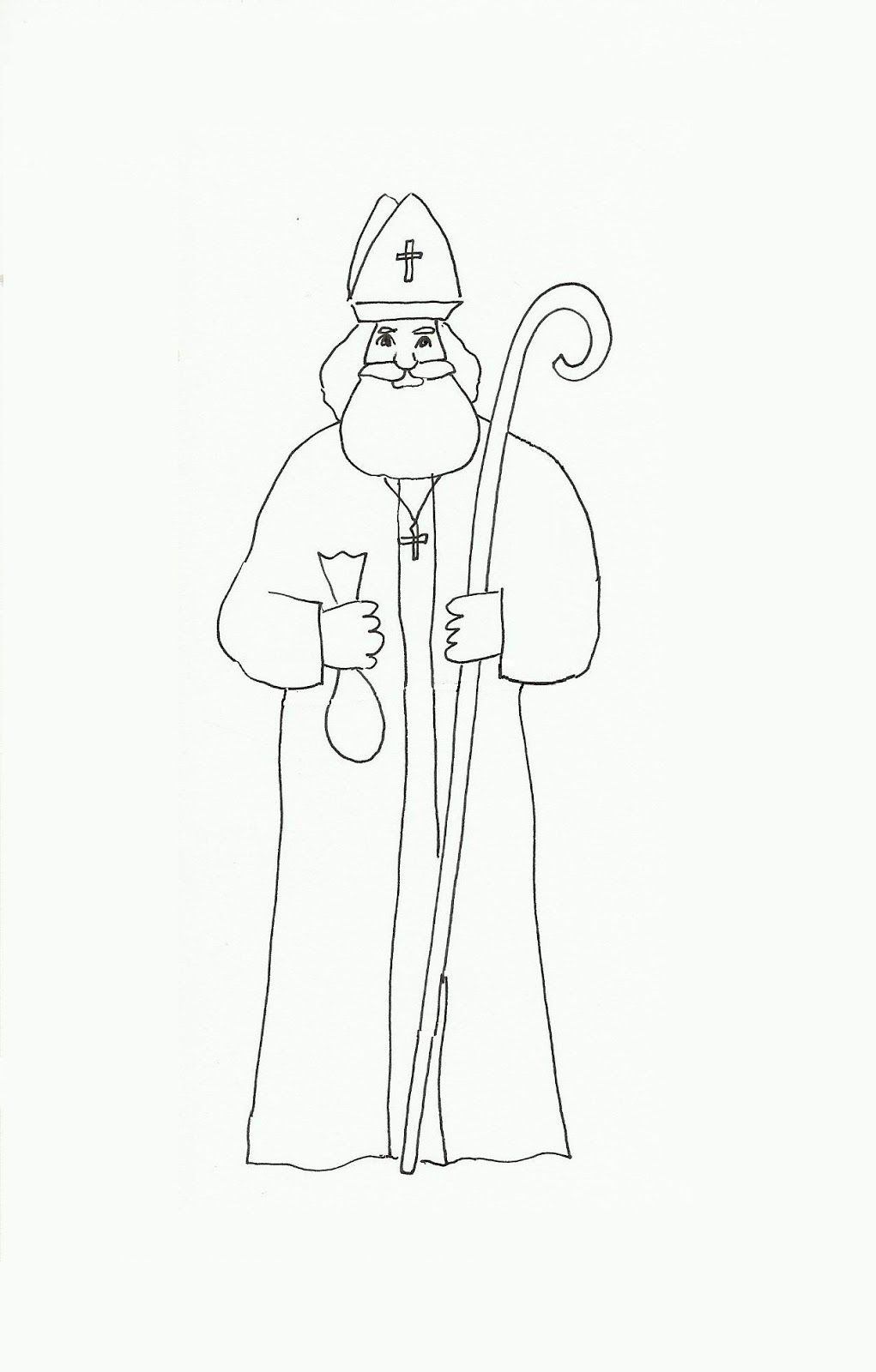                  ‘IT IS BETTER TO GIVE, THAN TO RECEIVE’.